Conducting Formal Interviews (Quick Reference Guide):Use the table (page 2) to select the minimum numbers of interviews.  In total staff column, include personnel on shift that week, including part-time, seasonal, students, administration, drivers, salesman… Find a private area to conduct face-to-face interviews so that answers remain confidential and are not influenced by external forces.Identify whether an interpreter is neededStart each interview with an opening statement briefly explaining the purpose of the interview.  The opening statement should briefly explain: why this person was selected to be interviewedwhat the interview is forthe reason for any note takingconfidentialityAudit of safety program, not individual employeesAsk the interviewee several pre-interview questions:Confirm the interviewee’s position or title (i.e. manager, supervisor, worker) what department they reside, whether they are permanent/temporary/part time, what worksite/location they come from,How many years’ experience they have with their current employer,If they are a new and or young worker,If they have an emergency response role,Do they conduct incident investigations?Record the responses in the “Interview selection sheet” in the Audit ToolBegin the formal interview by using the interview questions appropriate to the position of the interviewee.You may use the paper version of the interview questions to record the responses in the booklets using “ticks” and make any necessary comments in the “comment” box’sEnter the gathered information and NUMBER of positive and negative responses into the “Interview Questions” tab of the Audit Tool. Comments must be recorded to verify the score given.Example:  Q: 2.3    Both workers stated that PPE is required for their jobs and is easily accessible.		    Examples of PPE mentioned were: Coveralls, Hardhat, Safety glasses and gloves.   Q: 5.2      2 of the 4-personal responsible for inspections had received full training but the	     2 new personal assigned to inspections have only received partial training. Interview Selection(located in the Excel Audit Tool)Minimum Number of Staff to Interview:      Managers/ Supervisors:       Workers:      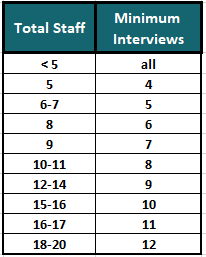 Level
(Manager, Supervisor, Worker)Department / Work AreaPermanent, Temporary, Seasonal, Part TimeWorksite(i.e. location)Experience (Years)New or Young Worker?    YESEmergency Response Role?   YESCompletes InspectionsYESQuestion #IntervieweeQuestionsYesNoComments1.2SupervisorsManagersWorkersAre you aware of, or have knowledge of the WCA, OH&S Regulations or other applicable legislation? Are necessary resources available, and do you know how to access them?2.1WorkersIs there a hazard, risk and control involved in one of your tasks (driving forklift, milking cows … ).  If so, please explain …2.2ManagersHave controls to hazards been implemented?2.2WorkersOf the hazards identified in 2.1, do you follow the established controls where required?2.3WorkersIs PPE required for your job? Is it easily accessible and what is it?Are PPE requirements communicated and enforced for your job?3.2WorkersAre you trained in emergency procedures? If so, when and what emergency procedures have you been trained in?3.3WorkersAre you aware of how you would contact first aid?Please explain a few steps …4.1SupervisorsIs there a procedure in place to ensure that workers are qualified to complete their tasks?  Are workers corrected if they do not follow established procedures?5.2Personnel Responsible for InspectionsHave you received training to complete inspections?  When did you receive this training and what did it include?5.3SupervisorsIs there a process to ensure hazards are reported, corrected and workers are informed?  Please explain a few steps….7.1SupervisorsWorkers Is information shared with workers regarding review of incidents and injuries?  When was the latest information shared?7.2SupervisorsWorkersDoes the Owner/Manager communicate safety items to staff?  How regularly?